LA BOUTIQUE du club….POUR COMMANDER  …TEL  au  06.20.81.16.30  (C. CAMARINHA)Toutes ces pièces sont en quantité limitées et dans la limite des stocks disponibles et jusqu’à épuisement.. Elles ne seront pas renouvelées.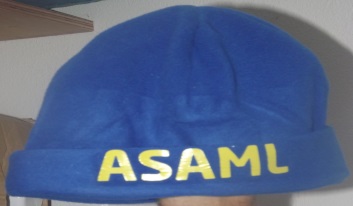 BONNETBleu avec le  nom du club1 €51 cm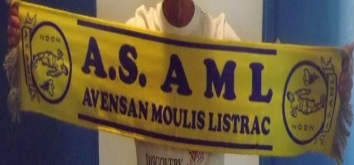 ECHARPEJAUNEavec le logo et le nom du club5 €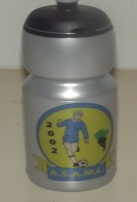 GOURDEGriseavec le logo et le nom du club3 €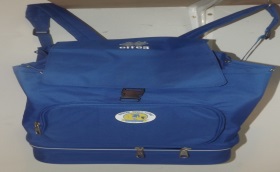 SAC de sportBleuavec le logo et le nom du club15 €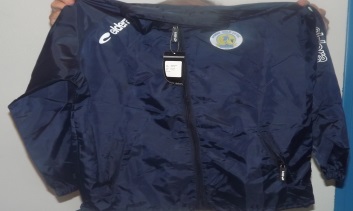 COUPE VENT« Eldera »Bleuavec le logo et le nom du club5 €- 10/12 ans : 15- 12/14 ans : 8- XS  : 1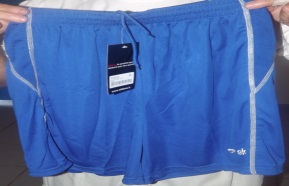 SHORT« Eldera »Bleu3 €- 2XS : 3  ;  - XS : 1- S : 14  ;  - M : 13- L : 16  ;  - XL : 14- 2 XL : 4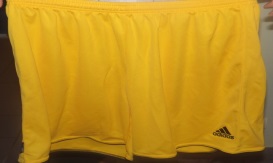 SHORT« Adidas»Jaune5 €- 2XS : 9  ;  - S : 2  ;  - M : 5  ; - L : 9 ;  - XL : 4 ; - 2 XL : 4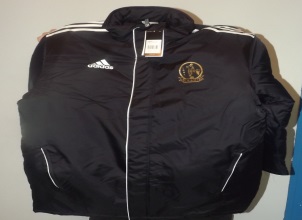 PARKA « Adidas »Noire avec logo du club40 €- 174 ; M : 3- 180 ; L : 9- 186 ; XL : 5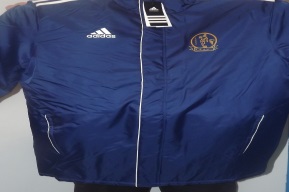 PARKA « Adidas »Bleu avec logo du club35 €- 6 ans : 2- 8 ans : 1- 12 ans : 3- 14 ans : 2PARKA « Adidas »Bleu avec logo du club40 €- 174 ; M : 2- 180 ; L : 1